.[1- 8]  	R & L Samba Steps, R & Left Mambo Steps[9-16]	¼ Turn Right - Walk/Walk Shuffle x 2[17-24]  ¼ Turn Right -Walk, Walk, Shuffle x 2 (Repeat above 8 counts to 12.00 wall)[25-32] R Rock Step; Right Coaster Step/Left Rock Step; Coaster ¼ Turn LeftContact ~ Email:-  jennysmith377@yahoo.co.ukShapes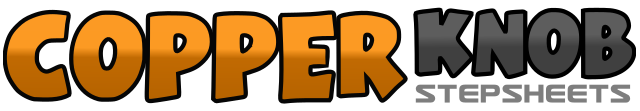 .......Count:32Wall:4Level:Improver.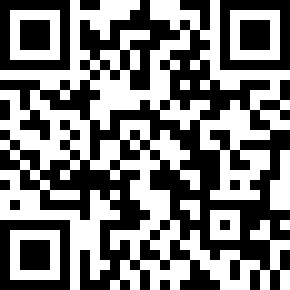 Choreographer:Jenny Smith (UK) - March 2017Jenny Smith (UK) - March 2017Jenny Smith (UK) - March 2017Jenny Smith (UK) - March 2017Jenny Smith (UK) - March 2017.Music:Shape of You - Ed SheeranShape of You - Ed SheeranShape of You - Ed SheeranShape of You - Ed SheeranShape of You - Ed Sheeran........1&2Cross Right over Left, Rock Left to left side, Recover on Right3&4Cross Left over Right, Rock right to right side, Recover on Left5&6Rock R forward, Step L in place, Step R back7&8Rock L back, Step R in place, Step L forward		          12.009-10Walk forward ¼  turn R - Stepping Right, Left			3.0011&12Shuffle Forward Right/Left/Right				3.0013-14Walk Forward ¼  turn  R - Stepping Left, Right 		6.0015&16Shuffle Forward – Left/Right/Left				6.0017-18Walk forward ¼  turn R - Stepping Right, left			9.0019&20Shuffle Forward Right/Left/Right				9.0021-22Walk Forward ¼ Turn R - Stepping Left, Right     	          12.0023&24Shuffle Forward – Left/Right/Left			          12.0025-26Rock Forward on Right Foot,  Recover onto Left Foot27&28Step Right foot back, step Left foot back next to right foot, step Right foot forward29-30Rock Forward on Left Foot, Recover onto Right Foot31&32Turning ¼ left step L back, step R together, step L forward       9.00